Lista wniosków o udzielenie wsparcia finansowego pozytywnie ocenionych podczas weryfikacji formalnejprojektMłodzi niezależnirealizowany w ramach Działania 6.2 Programu Operacyjnego Kapitał Ludzki 
– Wsparcie oraz promocja przedsiębiorczości i samozatrudnienia Uwaga!Zgodnie z Regulaminem przyznawania środków finansowych na rozwój przedsiębiorczości w projekcie  Młodzi niezależni pozytywnie ocenione wnioski zostały przekazane do oceny merytorycznej.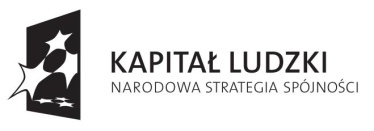 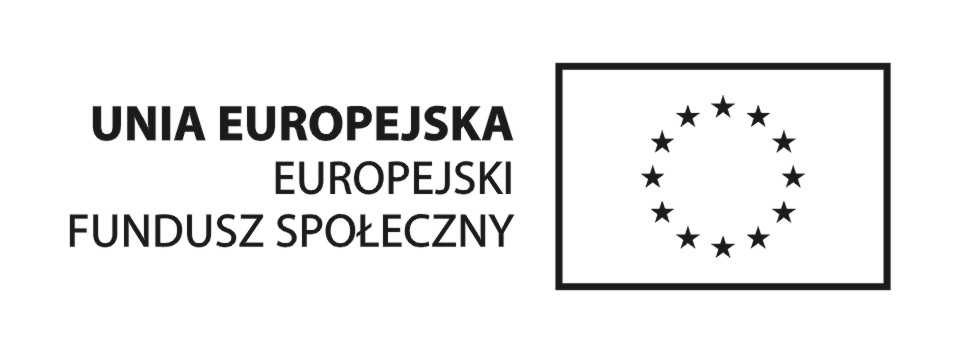 Projekt współfinansowany ze środków Unii Europejskiej w ramach Europejskiego Funduszu SpołecznegoProjekt współfinansowany ze środków Unii Europejskiej w ramach Europejskiego Funduszu SpołecznegoLp.Nr wniosku1.1/132.2/133.3/134.4/135.5/136.6/137.7/138.8/13